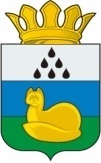 АДМИНИСТРАЦИЯ ГОРНОСЛИНКИНСКОГО  СЕЛЬСКОГО  ПОСЕЛЕНИЯ УВАТСКОГО  МУНИЦИПАЛЬНОГО  РАЙОНАТЮМЕНСКОЙ ОБЛАСТИРАСПОРЯЖЕНИЕ28 сентября 2020 г.                                                                                       №  40-рс. ГорнослинкиноОб  основных  организационных мероприятиях администрации Горнослинкинского  сельского  поселенияна  4  квартал  2020 года       В  соответствии  с  Уставом  Горнослинкинского сельского  поселения Уватского  муниципального района,  Положением  об администрации  Горнослинкинского сельского  поселения Уватского  муниципального района         1. Утвердить   план   основных  организационных мероприятий  администрации Горнослинкинского сельского  поселения     на    4   квартал   2020  года,  согласно приложению.        2. Руководителям  учреждений  и  организаций,  находящихся на  территории Горнослинкинского сельского  поселения  обеспечить  исполнение  утвержденного  данным  распоряжением  плана   организационных мероприятий    на  4  квартал   2020  года.        3.  Контроль  за  исполнением  плана  мероприятий    возложить  на   Т.В Волосатову,  специалиста  по  организационной  работе     администрации Горнослинкинского сельского  поселения.Глава  сельского поселения                                                           С.А.БоголюбовПЛАНосновных  мероприятий администрации  Горнослинкинского  сельского поселенияна  4  квартал  2020 годаДатаМероприятияМероприятияОтветственныеМесто  проведенияМесто  проведения1.  Рассмотреть   на  заседаниях   Думы  сельского  поселения1.  Рассмотреть   на  заседаниях   Думы  сельского  поселения1.  Рассмотреть   на  заседаниях   Думы  сельского  поселения1.  Рассмотреть   на  заседаниях   Думы  сельского  поселения1.  Рассмотреть   на  заседаниях   Думы  сельского  поселения1.  Рассмотреть   на  заседаниях   Думы  сельского  поселения07.10.20201. Первое заседание Думы Горнослинкинского сельского поселения четвертого созыва.1. Первое заседание Думы Горнослинкинского сельского поселения четвертого созыва.Боголюбов С.А., глава   сельского поселенияАдминистрация  сельского поселенияАдминистрация  сельского поселения07.10.20202. О  реализации  национальных  проектов:  «Здоровье»,  «Доступное  жильё – гражданам  России»,  «Образование»,   «Развитие  АПК»  на  территории  Горнослинкинского  сельского  поселения. 2. О  реализации  национальных  проектов:  «Здоровье»,  «Доступное  жильё – гражданам  России»,  «Образование»,   «Развитие  АПК»  на  территории  Горнослинкинского  сельского  поселения. Пузина Т.Н. зав. ФАПом,  Волосатова Т.В. специалист администрации,  Черных О.Н. директор МАОУ «Горнослинкинская СОШ»,  Администрация  сельского поселенияАдминистрация  сельского поселения3. План работы Думы Горнослинкинского сельского поселения на 2020 год.3. План работы Думы Горнослинкинского сельского поселения на 2020 год.Боголюбов С.А., глава   сельского поселенияАдминистрация  сельского поселенияАдминистрация  сельского поселения3. Об отчете о работе Думы Горнослинкинского сельского поселения за 2020 год.3. Об отчете о работе Думы Горнослинкинского сельского поселения за 2020 год.Захарова Н.А председатель ДумыАдминистрация  сельского поселенияАдминистрация  сельского поселения4. Об отчете о работе администрации Горнослинкинского сельского поселения за 2020 год.4. Об отчете о работе администрации Горнослинкинского сельского поселения за 2020 год.Боголюбов С.А., глава   сельского поселенияАдминистрация  сельского поселенияАдминистрация  сельского поселения2.  Рассмотреть   на  заседаниях  координационного  Совета   по реализации национальных проектов2.  Рассмотреть   на  заседаниях  координационного  Совета   по реализации национальных проектов2.  Рассмотреть   на  заседаниях  координационного  Совета   по реализации национальных проектов2.  Рассмотреть   на  заседаниях  координационного  Совета   по реализации национальных проектов2.  Рассмотреть   на  заседаниях  координационного  Совета   по реализации национальных проектов2.  Рассмотреть   на  заседаниях  координационного  Совета   по реализации национальных проектовежемесячно1. О  реализации  национального  проекта   «Образование»     на  территории  Горнослинкинского  сельского  поселения. 1. О  реализации  национального  проекта   «Образование»     на  территории  Горнослинкинского  сельского  поселения. Черных О.Н директор МАОУ «Горнослинкинская СОШ»,  Администрация  сельского поселенияАдминистрация  сельского поселенияежемесячно2. О  реализации  национального  проекта:  «Здоровье»   на  территории  Горнослинкинского  сельского  поселения. 2. О  реализации  национального  проекта:  «Здоровье»   на  территории  Горнослинкинского  сельского  поселения. Пузина Т.Н.. заведующая  Горнослинкинского  ФАПАдминистрация  сельского поселенияАдминистрация  сельского поселенияежемесячно3. О  реализации  национального  проекта   «Доступное  жильё – гражданам  России»   на  территории  Горнослинкинского  сельского  поселения. 3. О  реализации  национального  проекта   «Доступное  жильё – гражданам  России»   на  территории  Горнослинкинского  сельского  поселения.   Волосатова Т.В.  специалист администрации  Администрация  сельского поселенияАдминистрация  сельского поселения3.  Рассмотреть   на  заседаниях  Совета   руководителей3.  Рассмотреть   на  заседаниях  Совета   руководителей3.  Рассмотреть   на  заседаниях  Совета   руководителей3.  Рассмотреть   на  заседаниях  Совета   руководителей3.  Рассмотреть   на  заседаниях  Совета   руководителей3.  Рассмотреть   на  заседаниях  Совета   руководителей1. Анализ  организационной работы администрации  Горнослинкинского   сельского  поселения   за   3   квартал   2020 г.Волосатова Т.В.  специалист администрацииВолосатова Т.В.  специалист администрацииАдминистрация  сельского поселения2. О  плане  основных  мероприятий  администрации  Горнослинкинского   сельского  поселения   на   4   квартал   2020г.Волосатова Т.В специалист администрацииВолосатова Т.В специалист администрацииАдминистрация  сельского поселения3. О  взаимодействии ДК, МАО Горнослинкинская СОШ, специалиста по спортивной работе на селе,     в  организации  досуга  населения (дети, взрослые) на  территории  Горнослинкинского сельского поселения.Смирнова Л.В.  директор ДК,  Слинкина С.Г. специалист  по спортивной работе на селе,   Черных О.Н директор  МАОУ «Горнослинкинская СОШ»Смирнова Л.В.  директор ДК,  Слинкина С.Г. специалист  по спортивной работе на селе,   Черных О.Н директор  МАОУ «Горнослинкинская СОШ»Администрация  сельского поселения4. О  ходе  реализации  перечня  дополнительных  мер   социальной  поддержки  отдельных  категорий  граждан на  территории  Горнослинкинского сельского поселения.   бухгалтер администрации сельского поселения,  Слинкина Е.Г.,  Гейнц А.Н. заведующая почтовым отделением   бухгалтер администрации сельского поселения,  Слинкина Е.Г.,  Гейнц А.Н. заведующая почтовым отделениемАдминистрация  сельского поселения5. Об организации внутришкольного контроля на 2020-2021  учебный год.Черных О.Н директор МАОУ «Горнослинкинская СОШ»Черных О.Н директор МАОУ «Горнослинкинская СОШ»Администрация  сельского поселения6. Об организации  взаимодействия  между  участковым уполномоченным  ОДВ Уватского района   и МАОУ «Горнослинкинская СОШ» по  профилактике  правонарушений   несовершеннолетними  детьми.  участковый уполномоченный  ОВД  Уватского  района;Слинкина Т.В.  социальный  педагог  участковый уполномоченный  ОВД  Уватского  района;Слинкина Т.В.  социальный  педагогАдминистрация  сельского поселенияНОЯБРЬНОЯБРЬ1. Об   исполнении   решений  и  поручений,   принятых   на  октябрьском   заседании.Волосатова Т.В.  специалист администрацииВолосатова Т.В.  специалист администрацииАдминистрация  сельского поселения3. О мероприятиях по  благоустройству  в  зимний  период  2020 года  на  территории  Горнослинкинского сельского поселения. Боголюбов С.А., глава   сельского поселенияБоголюбов С.А., глава   сельского поселенияАдминистрация  сельского поселения4. Об  организационных  мероприятиях,  связанных  с  Новогодними  праздниками  на  территории  Горнослинкинского сельского поселения.Боголюбов С.А., глава   сельского поселенияБоголюбов С.А., глава   сельского поселенияАдминистрация  сельского поселения5.Отчет о работе специалиста  по спортивной работе на селе.Слинкина С.Г.. специалист  по спортивной работе на селеСлинкина С.Г.. специалист  по спортивной работе на селеАдминистрация  сельского поселения6. Об  организации  взаимодействия участкового уполномоченного  ОДВ Уватского района    и  штаба   ДНД  в  2020 году.  участковый уполномоченный  ОВД  Уватского  района  участковый уполномоченный  ОВД  Уватского  районаАдминистрация  сельского поселенияДЕКАБРЬДЕКАБРЬ1. Об   исполнении   решений  и  поручений,   принятых   на  ноябрьском   заседании.Волосатова Т.В специалист администрацииВолосатова Т.В специалист администрацииАдминистрация  сельского поселения2. О ходе выполнения  мероприятий по  благоустройству  в  зимний  период  2020 года  на  территории  Горнослинкинского сельского поселения. Боголюбов С.А., - глава   сельского поселения,  руководители организацийБоголюбов С.А., - глава   сельского поселения,  руководители организацийАдминистрация  сельского поселения3. О  ходе подготовки к проведению  праздничных  Новогодних  мероприятий  на  территории  Горнослинкинского сельского поселения. Черных О.Н. директор МАОУ Горнослинкинская  СОШ, Смирнова Л.В. директор ДКЧерных О.Н. директор МАОУ Горнослинкинская  СОШ, Смирнова Л.В. директор ДКАдминистрация  сельского поселения4.  Рассмотреть   на  аппаратных  совещаний4.  Рассмотреть   на  аппаратных  совещаний4.  Рассмотреть   на  аппаратных  совещаний4.  Рассмотреть   на  аппаратных  совещаний4.  Рассмотреть   на  аппаратных  совещаний4.  Рассмотреть   на  аппаратных  совещаний 12.10.2020Об  исполнении  поступающих документов, нормативно-правовых актов   бухгалтерией администрации сельского  поселения.Об  исполнении  поступающих документов, нормативно-правовых актов   бухгалтерией администрации сельского  поселения.Слинкина Е.Г.. бухгалтерАдминистрация  сельского поселенияАдминистрация  сельского поселения 12.10.2020Об  организационных мероприятиях администрации Горнослинкинского  сельского  поселения  на  4 квартал   2020 г.Об  организационных мероприятиях администрации Горнослинкинского  сельского  поселения  на  4 квартал   2020 г.Волосатова Т.В специалист администрацииАдминистрация  сельского поселенияАдминистрация  сельского поселения 12.10.2020Анализ работы Горнослинкинского сельского поселения за 3 квартал 2020 года.Анализ работы Горнослинкинского сельского поселения за 3 квартал 2020 года.Волосатова Т.В специалист администрацииАдминистрация  сельского поселенияАдминистрация  сельского поселения 12.10.2020 .Отчет о работе специалиста  по спортивной работе на селе. .Отчет о работе специалиста  по спортивной работе на селе.Слинкина С.Г. специалист  по спортивной работе на селеАдминистрация  сельского поселенияАдминистрация  сельского поселения 12.10.2020О  проведении воинского учета и бронирования ГПЗ в  администрации  Горнослинкинского сельского поселения.О  проведении воинского учета и бронирования ГПЗ в  администрации  Горнослинкинского сельского поселения.Шамарина В.С.  специалист администрацииАдминистрация  сельского поселенияАдминистрация  сельского поселения 16.11.2020О вводе объектов ИЖС на территории Горнослинкинского сельского поселенияО вводе объектов ИЖС на территории Горнослинкинского сельского поселенияШамарина В.С.  специалист администрацииАдминистрация  сельского поселенияАдминистрация  сельского поселения 16.11.2020Об  итогах первоначальной постановки на  воинский учет граждан  2002 года рождения на территории  Горнослинкинского сельского поселения.Об  итогах первоначальной постановки на  воинский учет граждан  2002 года рождения на территории  Горнослинкинского сельского поселения.Шамарина В.С.  специалист администрацииАдминистрация  сельского поселенияАдминистрация  сельского поселения 16.11.2020О  ходе подготовки учреждений образования,  ДК  к  организации новогодних  Ёлок  на  территории   Горнослинкинского  сельского  поселения.О  ходе подготовки учреждений образования,  ДК  к  организации новогодних  Ёлок  на  территории   Горнослинкинского  сельского  поселения.Черных О.Н. директор МОУ Горнослинкинская  СОШ,  Смирнова Л.В., директор ДКАдминистрация  сельского поселенияАдминистрация  сельского поселения 14.12.2020О  мероприятиях  по  зимнему  благоустройству  территории,  украшению  к  Новогодним   праздникам  здания  администрации. О  мероприятиях  по  зимнему  благоустройству  территории,  украшению  к  Новогодним   праздникам  здания  администрации. Боголюбов.С.А.., - глава   сельского поселения, руководители филиалов, отделений расположенных  в здании администрации. Администрация  сельского поселенияАдминистрация  сельского поселения 14.12.2020Об  итогах благоустройства в зимний период 2020 года  на  территории   Горнослинкинского сельского поселения.Об  итогах благоустройства в зимний период 2020 года  на  территории   Горнослинкинского сельского поселения.Шамарина В.С.   председатель комиссии по благоустройствуАдминистрация  сельского поселенияАдминистрация  сельского поселения 14.12.2020О  мероприятиях  по  украшению  к  Новогодним   праздникам  помещений   администрации  сельского  поселения.О  мероприятиях  по  украшению  к  Новогодним   праздникам  помещений   администрации  сельского  поселения.Волосатова Т.В.  специалист администрацииАдминистрация  сельского поселенияАдминистрация  сельского поселения5.  Заседания  комиссий5.  Заседания  комиссий5.  Заседания  комиссий5.  Заседания  комиссий5.  Заседания  комиссий5.  Заседания  комиссийежемесячноКомиссия  по  благоустройствуКомиссия  по  благоустройствуШамарина В.С.. председатель комиссииАдминистрация  сельского поселенияАдминистрация  сельского поселенияежемесячноСовет ветерановСовет ветерановСлинкин А.А., председатель Администрация  сельского поселенияАдминистрация  сельского поселенияПри поступлении заявлений гражданЖилищная комиссияЖилищная комиссияСлинкин А.А.., председатель  комиссииАдминистрация  сельского поселенияАдминистрация  сельского поселенияежемесячноДНДДНДВолосатова Т.В., председатель комиссииАдминистрация  сельского поселенияАдминистрация  сельского поселенияежемесячноОбщественная комиссия по делам несовершеннолетних и защите их прав Общественная комиссия по делам несовершеннолетних и защите их прав Шамарина В.С., председатель комиссииАдминистрация  сельского поселенияАдминистрация  сельского поселенияЕжемесячноМежведомственная комиссия по реализации мероприятий по самообеспечениюМежведомственная комиссия по реализации мероприятий по самообеспечениюШамарина В.С., председатель комиссииАдминистрация  сельского поселенияАдминистрация  сельского поселения6.  Праздничные мероприятия, проводимые на территории сельского поселения6.  Праздничные мероприятия, проводимые на территории сельского поселения6.  Праздничные мероприятия, проводимые на территории сельского поселения6.  Праздничные мероприятия, проводимые на территории сельского поселения6.  Праздничные мероприятия, проводимые на территории сельского поселения6.  Праздничные мероприятия, проводимые на территории сельского поселения01.10.2020День  пожилого  человекаДень  пожилого  человекаАдминистрация, организации, предприятияАдминистрация  сельского поселенияАдминистрация  сельского поселения05.10.2020День  учителяДень  учителяГорнослинкинская   СОШШколаШкола30.10.2020День  памяти  жертв  политический   репрессийДень  памяти  жертв  политический   репрессийБоголюбова М.А.  специалист по соц. работеШколаШкола03.11.2020День   призывникаДень   призывникаАдминистрации, ДКДКДК05.11.2020День  народного  единстваДень  народного  единстваДКШкола, д/сад, ДКШкола, д/сад, ДК25.11.2020День  материДень  материДК,  Горнослинкинская   СОШ, специалист по соц. работеШкола, д/сад, ДКШкола, д/сад, ДК03.12.2020День  инвалидовДень  инвалидовДК,  специалист по соц. работеШкола, д/сад, ДКШкола, д/сад, ДК26 - 31.12.2020Новогодние  Ёлки  для  детей  и населенияНовогодние  Ёлки  для  детей  и населенияГорнослинкинская   СОШ,  ДКШкола, д/сад, ДКШкола, д/сад, ДК7.  Спортивно - массовые мероприятия7.  Спортивно - массовые мероприятия7.  Спортивно - массовые мероприятия7.  Спортивно - массовые мероприятия7.  Спортивно - массовые мероприятия7.  Спортивно - массовые мероприятияУчастие в районных  спортивных  мероприятияхУчастие в районных  спортивных  мероприятияхСпециалист по спортивной работе  Слинкина С.ГСентябрь 2020 –декабрь  2020гг.Спартакиада  трудовых  коллективовСпартакиада  трудовых  коллективовСпециалист по спортивной работе  Слинкина С.Г22.09., 05.10Неделя здоровьяНеделя здоровьяСпециалист по спортивной работе  Слинкина С.Г